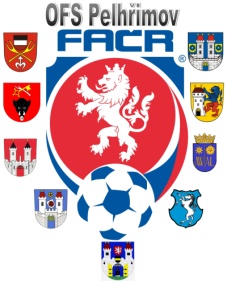 Oznámení OFS PelhřimovZ důvodů dovolené sekretáře OFS ve dnech 21.7. – 1.8.2018 se s případnými informacemiotázek okolo OFS obracejte na předsedu Václava Masopusta, mobil: 731 119 275Pelhřimov 20.7.2018Milan Reich							Václav Masopust v.r.sekretář OFS Pelhřimov					předseda VV OFS.